Phụ lụcBIỂU MẪU, NHẬT KÝ THỰC TẬP VÀ BÁO CÁO THỰC TẬP TỐT NGHIỆP(Kèm theo Hướng dẫn số 25/HD-KL ngày 23 tháng 02 năm 2023 của Khoa Luật)Mẫu 1TRƯỜNG ĐẠI HỌC CẦN THƠ	               CỘNG HÒA XÃ HỘI CHỦ NGHĨA VIỆT NAM           KHOA LUẬT 		                                   Độc lập – Tự do – Hạnh phúc	                PHIẾU ĐĂNG KÝ THỰC TẬP TỐT NGHIỆP Họ và tên sinh viên:………………………………………………………………….Mã số sinh viên:……………..…………;  Số điện thoại:……………………...........Địa chỉ email: ………………………………………………………..……………….Khóa:……………………………………; Chuyên ngành:…………..……..………Nơi đăng ký thực tập: ………………………………………………………..……..………………………………………………………..……..………………………………………………………..……..……………………………………………………Thời gian thực hiện: Học kỳ: …., Năm học: 20……-20……       						                   Cần Thơ, ngày….  tháng.…năm 20….									Sinh viên đăng ký									    (Ký và ghi họ tên)	Mẫu 2  BỘ GIÁO DỤC VÀ ĐÀO TẠO	               CỘNG HÒA XÃ HỘI CHỦ NGHĨA VIỆT NAMTRƯỜNG ĐẠI HỌC CẦN THƠ		              Độc lập – Tự do – Hạnh phúcSố: ……/GGT-KLGIẤY GIỚI THIỆU Kính gửi: ………………………………………………………………….                ………………………………………………………………….TRƯỜNG ĐẠI HỌC CẦN THƠ trân trọng giới thiệu:Ông (Bà):……………………………………………..Mã số sinh viên:……….……………Là sinh viên ngành Luật, Lớp: …………………………………Khóa:…………………….. Đến liên hệ về việc: ………………………………………………………………………………………………………………………………………………………………………………………………………………………………………………………………………………………………………Kính mong được quý cơ quan giúp đỡ. Trân trọng kính chào./.Giấy này có giá trị đến                                   Cần Thơ, ngày ......tháng ......năm 20…..hết ngày ....../....../20….                                             TL. HIỆU TRƯỞNG                                                                                 TRƯỞNG KHOA LUẬT Mẫu 3CỘNG HÒA XÃ HỘI CHỦ NGHĨA VIỆT NAMĐộc lập – Tự do – Hạnh phúcĐƠN XIN THỰC TẬP Kính gửi : ……………………………………………………                 …………………………………………………….Tôi tên: …………………………..……………; MSSV: ……………………….………… Số điện thoại:……………………..……………; Địa chỉ email: ……………………….….Là sinh viên lớp: ………………………….……; Khóa: …………………………………..Ngành/chuyên ngành: …………………….……; Khoa Luật, Trường Đại học Cần Thơ.Tôi làm đơn này xin quý cơ quan xem xét chấp nhận cho tôi được thực tập tại cơ quan từ …………………..…… đến…………………….. Lý do xin thực tập: ………………………………………………………………………………………………………………………………………………………………………………………………………………………………………………………………………………………………………………………………………………………………………………………………Tôi cam đoan sẽ chấp hành nghiêm chỉnh Nội quy, Quy định của cơ quan trong thời gian thực tập.Rất mong được quý cơ quan chấp thuận. Xin chân thành cảm ơn./.Cần Thơ, ngày …… tháng …… năm 20…… Người làm đơn                                                                                                     (Ký và ghi họ tên)Mẫu 4TRƯỜNG ĐẠI HỌC CẦN THƠ	               CỘNG HÒA XÃ HỘI CHỦ NGHĨA VIỆT NAM           KHOA LUẬT 		                                   Độc lập – Tự do – Hạnh phúcKẾ HOẠCH THỰC TẬP TỐT NGHIỆPTôi tên: …………………………………………………; MSSV: …………………….....….. Là sinh viên lớp: ……………………………………..…; Khóa: …………………….……...Ngành/chuyên ngành: ……………...……..………; Khoa Luật, Trường Đại học Cần Thơ.Cơ quan, đơn vị thực tập: ……………………………………….…………………………                                          ……………………………………………………….………….Chủ đề thực tập: …………………………………………………………………………….                               …………………………………………………………………………….A. NỘI DUNG THỰC TẬP…………………………………………………………………………………………………………………………………………………………………………………………………………………………………………………………………………………………………………………………………………………………………………………………………………………………………………………………………………………………………………………………………………………………………………………………………………………………………………………………………………………………………………………B. THỜI GIAN THỰC TẬPThực tập trong …. tuần , kể từ ngày ………….…… đến ngày ………….……… Mỗi tuần …. buổi, bao gồm các buổi sau: + Sáng các ngày thứ ………………………………………………………………+ Chiều các ngày thứ ……………………………………………………………..Xác nhận của Giảng viên hướng dẫn           	     Cần Thơ, ngày …. tháng …. Năm 20…        Sinh viên thực tập                                                                                                     (Ký và ghi họ tên)Mẫu 5NHẬT KÝ THỰC TẬP TỐT NGHIỆPTôi tên: …………………………………………………; MSSV: …………………….....….. Là sinh viên lớp: ……………………………………..…; Khóa: …………………….……...Ngành/chuyên ngành: ………..………....………; Khoa Luật, Trường Đại học Cần Thơ.Tên và địa chỉ cơ quan, đơn vị  thực tập: …………………..………………..………….…… …………………………………………………………………..……………………………Thời gian thực tập: từ …… ………………….. đến …………………………………………Nội dung nhật ký thực tập (có thể viết tay hoặc đánh máy):     .................., ngày......... tháng ........ năm 20........ Nhận xét của Cán bộ hướng dẫn		                                 Sinh viên thực tập          (Nhận xét, ký và ghi họ tên)                                                                                 (Ký và ghi họ tên)                                                            Xác nhận của đơn vị thực tập                      (Ký, ghi họ tên và đóng dấu cơ quan)Mẫu 6Mẫu trang bìa Báo cáo thực tập tốt nghiệp: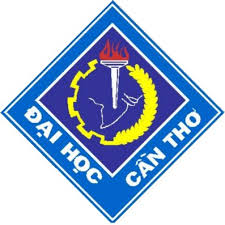 Cơ quan, đơn vị thực tập: ……………………………………….………….                                            ……………………………………….………….Chủ đề thực tập: …………………………………………………………….                               …………………………………………………………….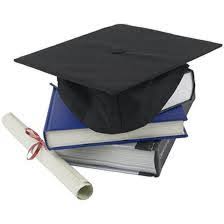 \\HƯỚNG DẪN VIẾT BÁO CÁO THỰC TẬP TỐT NGHIỆPBáo cáo thực tập tốt nghiệp gồm có:Trang bìa;Trang Mục lục;Nội dung, gồm:Báo cáo kết quả tìm hiểu về tổ chức và chức năng, nhiệm vụ của cơ quan, đơn vị thực tập;Nội dung những công việc được phân công, phương thức thực hiện và kết quả;Những kết quả đạt được qua đợt thực tập (về kiến thức, kỹ năng, thái độ).Về trình bày nội dung báo cáo:Sử dụng bộ mã tiếng Việt Unicode, font Times New Roman, size 13, khoảng cách dòng 1.3; Canh lề trái 3cm; phải, trên, dưới: 2cm;Trình bày mạch lạc, súc tích;Nội dung báo cáo từ 05 – 10 trang (không kể trang bìa, trang mục lục, phụ lục nếu có);Mẫu 7PHIẾU CHẤM ĐIỂM KẾ HOẠCH THỰC TẬP TỐT NGHIỆP HỆ ĐÀO TẠO: ……….…….; HỌC KỲ: …….; NĂM HỌC: ……………Họ tên sinh viên: ……………………………….…….……...; MSSV:……………………Họ tên GV hướng dẫn: ………………………………………; Bộ môn:…………………Cơ quan, đơn vị thực tập: ……………………………………….…………………………                                          ……………………………………………………….………….Chủ đề thực tập: …………………………………………………………………………….                               …………………………………………………………………………….Thời gian thực tập: từ…………. đến………………..Cần Thơ, ngày  … tháng …. năm 20…..                                                                                              Giảng viên hướng dẫn thực tập     (ký và ghi họ tên)Mẫu 8PHIẾU CHẤM ĐIỂM  NHẬT KÝ THỰC TẬP VÀ BÁO CÁO THỰC TẬP TỐT NGHIỆPHỆ ĐÀO TẠO: ……….…….; HỌC KỲ: …….; NĂM HỌC: ……………Họ tên sinh viên: ……………………………….…….……...; MSSV:……………………Họ tên GV hướng dẫn: ………………………………………; Bộ môn:…………………Cơ quan, đơn vị thực tập: ……………………………………….…………………………                                          ……………………………………………………….………….Chủ đề thực tập: …………………………………………………………………………….                               …………………………………………………………………………….Thời gian thực tập: từ…………. đến………………..Cần Thơ, ngày  … tháng …. năm …..Giảng viên hướng dẫn thực tập                                                                                                                (ký và ghi họ tên)Mẫu 9PHIẾU CHẤM ĐIỂM  QUÁ TRÌNH THỰC TẬP TỐT NGHIỆPHỆ ĐÀO TẠO: ……….….…….; HỌC KỲ: …….; NĂM HỌC: ……………Họ tên sinh viên: ……………………………….…….……...; MSSV:………………….…Họ tên cán bộ hướng dẫn: …………………………; Chức vụ, chức danh:…………………Cơ quan, đơn vị thực tập: ……………………………………….……………………….….                                          ……………………………………………………….………….Chủ đề thực tập: ………………………………………………………………………….….                               …………………………………………………………………………….Thời gian thực tập: từ…………. đến………………..   Cần Thơ, ngày .… tháng …. năm 20 …..    Xác nhận của đơn vị thực tập                                         Cán bộ hướng dẫn thực tập	   (Ký, ghi họ tên và đóng dấu cơ quan)	                                                     (Ký và ghi họ tên)                                                                                                       Mẫu 10PHIẾU TỔNG HỢP ĐIỂM HỌC PHẦN THỰC TẬP TỐT NGHIỆPHỆ ĐÀO TẠO: ……….…….; HỌC KỲ: …….; NĂM HỌC: ……………BỘ MÔN: …………………………..Cần Thơ, ngày .… tháng …. năm 20 …..Xác nhận của Bộ môn                                                        Giảng viên hướng dẫnMẫu sốNội dung1Phiếu đăng ký thực tập tốt nghiệp2Giấy giới thiệu thực tập tốt nghiệp3Đơn xin thực tập tốt nghiệp4Kế hoạch thực tập tốt nghiệp5Nhật ký thực tập tốt nghiệp6Báo cáo thực tập tốt nghiệp7Phiếu chấm điểm Kế hoạch thực tập tốt nghiệp8Phiếu chấm điểm Nhật ký thực tập và Báo cáo thực tập tốt nghiệp9Phiếu chấm điểm Quá trình thực tập tốt nghiệp10Phiếu tổng hợp điểm học phần thực tập tốt nghiệpBuổi thứNgày tháng nămNội dung thực tập1…Giảng viên hướng dẫn:   TS. Nguyễn Văn ACán bộ hướng dẫn:  LS. Nguyễn Văn BSinh viên thực hiện:Nguyễn Thị CMSSV:…………..TRƯỜNG ĐẠI HỌC CẦN THƠ         KHOA LUẬT STTTiêu chíĐiểm tối đaKết quả1CHỦ ĐỀ THỰC TẬPPhù hợp với ngành/chuyên ngànhPhù hợp với tiểu luận/luận văn tốt nghiệp hoặc định hướng nghề nghiệp2,01,01,02NỘI DUNG THỰC TẬPPhù hợp với đề cương chi tiết học phầnPhù hợp với Cơ quan nơi thực tậpPhù hợp với chủ đề thực tập6,02,02,02,03THỜI GIAN THỰC TẬPPhù hợp với thời khóa biểu của sinh viênĐạt yêu cầu theo hướng dẫn của Khoa Luật2,01,01,0TỔNG ĐIỂM BẰNG SỐ10TRƯỜNG ĐẠI HỌC CẦN THƠ         KHOA LUẬT STTTiêu chíĐiểm tối đaKết quả1NHẬT KÝ THỰC TẬPThực hiện đầy đủ các buổi thực tập theo kế hoạchHoàn thành tất cả các công việc được cơ quan, đơn vị thực tập phân côngĐược cán bộ hướng dẫn thực tập nhận xét tốt về ý thức tổ chức kỷ luật và hiệu quả cao trong công việc ở phần cuổi Nhật ký thực tập5,01.51.52.02BÁO CÁO THỰC TẬPBáo cáo đầy đủ và chính xác về tổ chức và chức năng, nhiệm vụ của cơ quan, đơn vị thực tậpMô tả đầy đủ nội dung những công việc được phân công thực hiện, phương thức thực hiện và kết quả công việc;Liệt kê những kết quả đạt được qua đợt thực tập (về kiến thức, kỹ năng, thái độ).5,01.52.01.5TỔNG ĐIỂM BẰNG SỐ10TRƯỜNG ĐẠI HỌC CẦN THƠ         KHOA LUẬT STTTiêu chíĐiểm tối đaKết quả1Ý THỨC TỔ CHỨC KỶ LUẬT 3,02HIỆU QUẢ CÔNG VIÊC ĐẠT ĐƯỢC5,03KỸ NĂNG GIẢI QUYẾT VẤN ĐỀ 2,0                          TỔNG ĐIỂM BẰNG SỐ                          TỔNG ĐIỂM BẰNG SỐ10TRƯỜNG ĐẠI HỌC CẦN THƠ         KHOA LUẬT             ________TTCƠ QUAN THỰC TẬPHỌ TÊNSINH VIÊNMSSVĐIỂM TỪNG PHẦNĐIỂM TỪNG PHẦNĐIỂM TỪNG PHẦNĐIỂM TỔNGTTCƠ QUAN THỰC TẬPHỌ TÊNSINH VIÊNMSSVTP1(GVHD)10%TP2(GVHD)40%TP3(CBHD)50%ĐIỂM TỔNG